1- Principe du systèmeLes locaux concernés seront équipés d’une gestion d’éclairage à blancs ajustables permettant, de manière autonome, de simuler le cycle naturel du soleil (Eclairage Circadien). Cette solution, équipée d’un détecteur de présence, assurera l’allumage, la gradation en fonction des apports de lumière naturel et l’extinction complète des sources lumineuses en cas d’inoccupation. Le profil de changement de température de couleur sera adapté à l’application (Salle de Classe, Salon EHPAD, Bureau…). Le système donnera aussi la possibilité à l’utilisateur de prendre la main, de manière temporaire, sur l’allumage, l’extinction et la variation des luminaires mais en aucun cas de modifier la température de couleur.  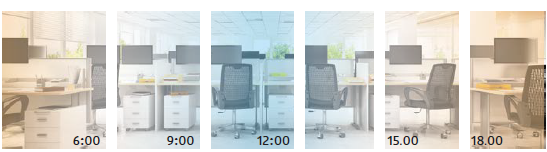 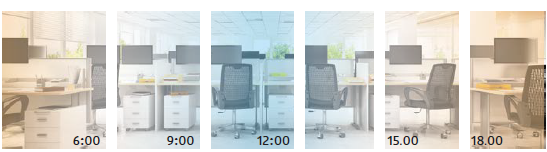 2- Prescription des équipements composants le système  Le système retenu sera sur la base du HCL (Human Centric Lighting) de marque BEG LUXOMAT ou techniquement équivalent équipé d’un capteur de présence autonome (contrôleur de BUS HCL intégré) et de luminaires « Tunable White » (blancs ajustables) de type DALI DT8. 2.1- Détecteur HCL type PD4-M-HCL2 avec fonction « Tunable White » + Esclaves en montage plafond (encastré ou saillie suivant la nature du plafond) possédant les caractéristiques suivantes :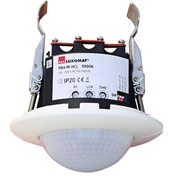 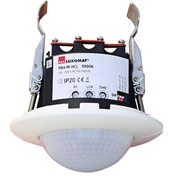 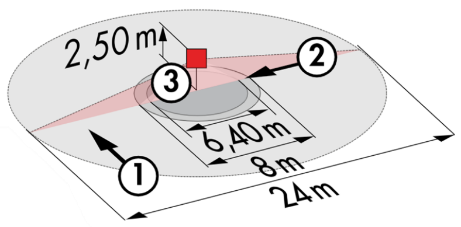 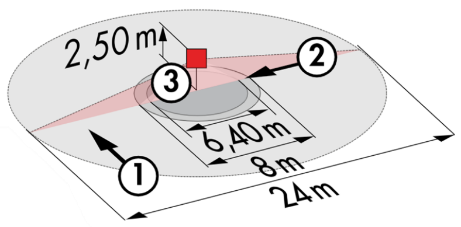 Indice de protection : AP : IP54 avec socle, FP : IP20/Classe II/CE,Zones de détection h=2,50 m : Ø24 m de biais, Ø8 m de face, Ø6.40 m activité assiseDétecteur de présence intégrant : Alimentation, Contrôleur de BUS DALI et HCL, Horloge en temps réel Zone DALI segmentée en 3 groupes de régulation constante par offset (Groupes 1 à 3)Temporisation : 5 à 120 min ou impulsion / Luminosité : 10 à 2000 LuxGradation constante en fonction de la lumière du jour / 64 Drivers numériques DALI DT8 Applications : Salles de Classe / Salons / Bureaux  2.2- Luminaire LED à blancs ajustables (Tunable White) type PL1-600-LED-AG-DALI-TW en montage encastré plafond possédant les caractéristiques suivantes :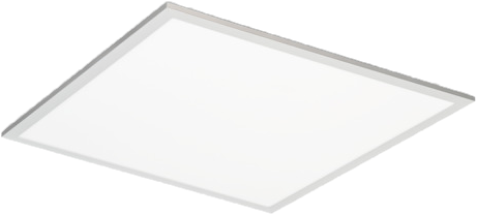 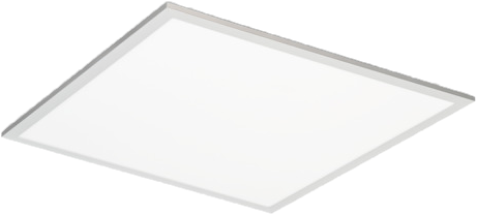 Tension : 200 - 240 V AC 50 Hz / Puissance : 45 W / 3550 lmTempérature de couleur ajustable de 2700K (Blanc chaud) à 6500K (Lumière du jour) Flux lumineux variable suivant la température de couleur (2700K = 3150lms - 70 lm/W / 6500K = 3550lms – 79 lm/W) Appareil d´éclairage : Platine à LED monobloc / Durée de Vie : > 40 000 Heures / L80B50Drivers : type DALI DT8 / Contrôle de la température de couleurTaux d’éblouissement : UGR < 19 / Micro-prismatique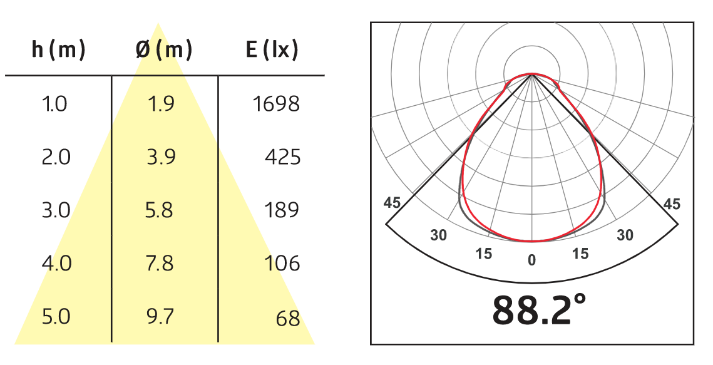 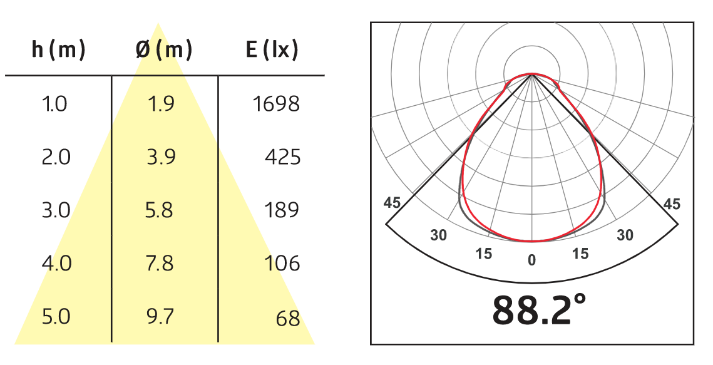 Risque Photobiologique : RG0 (exempt de risque) Indice de rendu des couleurs : IRC 80SDCM (Standard Deviation Colour Matching) : Mac Adam 3Indices de protection : IP 20 / Classe II/CETempérature ambiante : -20°C à + 40°CType de montage : Montage dans plafond suspendu 600x600 mmDimensions : 595 x 595 x 10 mmCadre : Aluminium 